С.Хогот                                                                                                           31 августа 2011 г.«ВЕСТНИКМО «ХОГОТ»Газета муниципального образования «Хогот» Баяндаевского района Иркутской областиИздается с 01 марта 2007 годаИНСТРУКЦИЯ ДЛЯ НАСЕЛЕНИЯ МО «ХОГОТ»О ПОРЯДКЕ СБОРА, ХРАНЕНИЯ И ТРАНСПОРТИРОВАНИЯРТУТЬСОДЕРЖАЩИХ ОТХОДОВ НА УТИЛИЗАЦИЮВВЕДЕНИЕИнструкция составлена в рамках реализации Федерального закона от 23.11.2009 г № 261 -ФЗ «Об энергосбережении и о повышении энергетической эффективности и о внесении изменений в отдельные законодательные акты Российской Федерации», в соответствии с требованиями Закона РФ № 52-ФЗ от 30.03.1999 г. «О санитарно-эпидемиологическом благополучии населения», «Санитарных правил при работе с ртутью, ее соединениями и приборами с ртутным заполнением» от 04.04.1988 г. № 4607-88, «Методическими рекомендациями по контролю за организацией текущей заключительной демеркуризацией и оценке её эффективности» от 31.12.1987 г. № 4515- 87, нормативов СанПиН 2.1.7.1322-03 «Гигиенические требования к размещению и обезвреживанию отходов производства и потребления» и Санитарных правил при работе с ртутью, ее соединениями и приборами с ртутным заполнением.1.Общие положения1.1. Отходы I класса опасности (чрезвычайно опасные) – отработанные ртутьсодержащие лампы (далее ОРТЛ) – подлежат сбору и отправке на демеркуризацию1.2. Ртутьсодержащие лампы (РТЛ) – лампы типа ДРЛ, ЛБ, ЛД, L18/20 и F18/W54 (не российского производства), и другие типы ламп используемые для освещения в помещениях.Ртутные лампы представляют собой газоразрядные источники света, принцип действия которых заключается в следующем: под воздействием электрического поля в парах ртути, закачанной в герметичную стеклянную трубку, возникает электрический разряд, ультрафиолетовым излучением. Нанесённый на внутреннюю поверхность люминофор преобразует ультрафиолетовое излучение в видимый свет. 1.3. Отработанные ртутьсодержащие лампы – отработанные или пришедшие в негодностьПЕРВОГО класса опасности.Одна разбитая лампа, содержащая ртуть в количестве 0,1 г. делает непригодным для дыхания воздух в помещении объёмом 5000 м3.1.4. Ртуть оказывает негативное влияние на нервную систему организма человека, вызывая эмоциональную неустойчивость, повышенную утомляемость, снижение памяти, нарушение сна. Не редко наблюдаются боли в конечностях (ртутные полиневриты). Кроме того, жидкий металл, оказывает токсическое действие на эндокринные железы, на зрительный анализатор, на сердечно – сосудистую систему, органы пищеварения. 2 Условия хранения отработанных ртутьсодержащих ламп.2.1. Главным условием при замене и сборе ОРТЛ является сохранение герметичности.2.2. Сбор ОРТЛ необходимо производить на месте их образования отдельно от обычного  мусора и старого раздельно с учётом метода переработки и обезвреживания.2.3. В процессе сбора лампы разделяются по диаметру и длине.2.4. Тарой для сбора и хранения ОРТЛ являются целые индивидуальные картонные коробки от ламп типа ЛБ, ЛД, ДРЛ и др.2.5. После упаковки ОРТЛ в тару для хранения их следует сложить в отдельные коробки из фанеры или ДСП.2.6. Для каждого типа лампы должна быть предусмотрена своя отдельная коробка. Каждаякоробка должна быть подписана (указывать тип ламп – марку, длину, диаметр, максимальное количество, которое возможно положить в коробку).2.7. Лампы в коробку должны укладываться плотно.2.8. Помещение предназначенное для хранения ОРТЛ должно быть просторным (чтоб не стесняло движение человека с вытянутыми руками), иметь возможность проветриваться, так же необходимо наличие приточно – вытяжной вентиляции.2.9. Помещение, предназначенное для хранения ОРТЛ, должно быть удалено от бытовых помещений.2.10. В помещении предназначенное для хранения ОРТЛ пол должен быть сделан из водонепроницаемого, не сорбционного материала, предотвращающего попадание вредных веществ (в данном случае ртути) в окружающую среду.2.11. Для ликвидации возможной аварийной ситуации, связанной с разрушением большого количества ламп, в целях предотвращения неблагоприятных экологических последствий, в помещении где хранятся ОРТЛ необходимо наличие емкости с водой, не менее 10 литров, а так же запас реактивов (марганцевого калия).2.12. При разбитии ОРТЛ контейнер для хранения (место разбития) необходимо обработать 10 % раствором перманганата калия и смыть водой. Осколки собираются щёткой или скребком в металлический контейнер с плотно закрывающейся крышкой, заполненной раствором марганцовокислого калия.2.13. На разбитые лампы составляется акт произвольной формы, в котором указывается тип разбитых ламп, их количество, дата происшествия, место происшествия.2.14. ЗАПРЕЩАЕТСЯ: Хранить лампы под открытым небом; Хранение в таких местах, где к ним могут иметь доступ дети; Хранение ламп без тары; Хранение ламп в мягких картонных коробках, покаленных друг на друга; Хранение ламп на грунтовой поверхности.4 Порядок сдачи, транспортировки и перевозки отработанных ртутьсодержащих ламп на утилизирующие предприятия4.1. ОРТЛ сдаются на утилизацию согласно графика осуществления сбора ртутьсодержащих ламп, один раз в месяц, отдельно от обычного мусора и строго раздельно с учетом метода переработки и обезвреживания, руководствуясь при этом требованиями санитарных правил и работам такого рода.4.2.Отработанные лампы принимаются сухими, каждая лампа в отдельной таре. Исключается их битьё и выпадение при погрузочных работах.4.3. Перевозкой ОРТЛ с территории организации до места утилизации осуществляет специализированная организация и несёт полную ответственность за все, что может произойти при их перевозке.4.4. С момента погрузки отработанных люминесцентных ламп и других ртутьсодержащихотходов в автотранспорт Исполнителя отходы становятся собственностью Исполнителя, который несет полную ответственность за безопасность их перевозки и дальнейшей переработки.Памятка для граждан о правилах эксплуатации и утилизации ртутьсодержащих ламп Люминесцентные энергосберегающие лампы – качественно. Люминесцентная лампа это трубка с электродами, заполненная парами ртути и инертным газом (аргоном), а ее внутренние стенки покрыты люминофором. В отличие от традиционных ламп закаливания спектральный состав видимого излучения люминесцентных энергосберегающих ламп зависит от состава люминофора, в связи с чем последние могут иметь разную цветовую температуру, которая определяет цвет лампы (2700 К - мягкий белый свет, 4200 К - дневной свет, 6400 К -холодный белый свет). Основными достоинствами люминесцентных энергосберегающих ламп являются значительная световая отдача, что позволяет создать высокие уровни освещенности, благоприятный спектральный состав света, диффузность светового потока и сравнительно невысокая яркость. Лучистый поток люминесцентных ламп не оказывает вредного воздействия на организм человека, интенсивность излучения этих ламп в области ультрафиолетовой части спектра незначительна, а обычное стекло, из которого изготовляются трубки люминесцентных ламп, практически не пропускают ультрафиолетовые лучи.Компактные шарообразные энергосберегающие лампы, имеющие двойное стекло, в части ультрафиолетового излучения полностью безопасны.Основной негативный момент при использовании люминесцентных ламп - наличие небольшого количества (40-50мг) ртути. Ртуть герметично изолирована в стеклянной трубке, поэтому с точки зрения токсикологии эксплуатация ламп безопасна. Выделение ядовитого вещества в окружающую среду возможно только в случае технического повреждения. Поэтому лампы требуют особой утилизации. Нельзя выбрасывать энергосберегающие лампы в мусоропровод и уличные контейнеры для сбора ТБО. При повреждении ламп необходимо принять меры безопасности: проветрить помещение, при помощи влажной ветоши собрать осколки и капли ртути в герметичную емкость с крышкой, провести влажную уборку.Широкомасштабное использование ламп без принятия мер по сбору, хранению, обезвреживанию и утилизации при нарушении целостности, неизбежно приведет к попаданию вредного вещества в атмосферный воздух, почву.В целях безопасности обращения с ртутьсодержащими отходами, лампы пришедшие в негодность, не повреждая, необходимо утилизировать, пользуясь услугами специализированных организаций.Поврежденные ртутьсодержащие лампы опасны для здоровья.Берегите свое здоровье и здоровье окружающих вас людей!МЕРЫ МЕДИЦИНСКОЙ ПОМОЩИ ПРИ ОТРАВЛЕНИИРТУТЬЮ И ЕЁ СОЕДИНЕНИЯМИМеталлическая ртуть относится к чрезвычайно токсичным веществам в основном ингаляционного действия. Несоблюдение правил техники безопасности может привести к ртутным отравлениям. Отравление происходит главным образом при вдыхании паров, 80% вдыхаемой ртути поглощается легкими. Она обладает кумулятивным действием в Пары ртути не имеют ни цвета, ни запаха, ни вкуса, ни предела насыщения, не оказывают немедленного раздражающего действия на органы дыхания, зрения, кожный покров и т.д. В зависимости от количества поступающей в организм ртути различают острое и хроническое отравление. Острое отравление парами ртути происходит при быстром поступлении их в значительных количествах.Хронические отравления наступают при продолжительном контакте с небольшими концентрациями паров ртути.Симптомы отравлений. Симптомы острого отравления обнаруживаются в первую очередь в пищеводе. Появляется медно-красная окраска слизистых оболочек рта и глотки, металлический вкус во рту, тошнота, боли в животе, рвотный эффект, температура часто повышается до (38-39)°С.Через несколько часов, а иногда и дней, может появиться понос, большей частью кровавый.Моча мутная. Наблюдаются покраснения, набухания и кровоточивость десен, на них появляется характерная темная кайма сульфида ртути.Отравление сопровождается чувством страха, сильными головными болями, болями приглотании, частым пульсом, сердечной слабостью, судорогами икроножных мышц.При тяжелых отравлениях парами ртути через несколько дней может наступить летальный исход.Хроническое отравление ртутью (меркуриализм) обычно начинается с ярко выраженнымиОстрого отравления.В дальнейшем постепенно развиваются общее недомогание, снижение аппетита, диспепсия, потеря в весе. Пораженный становится нервным, появляются слабость, сонливость, тяжелые сны, раздражительность, головные боли, боли в суставах и конечностях, апатия. В тяжелых случаях отравления снижается работоспособность, умственная деятельность и память. Постепенно развивается «ртутный тремор» пальцев рук, век, губ и ног, то есть типичный признак ртутной неврастении.При хронических отравлениях может наблюдаться скрытый период, когда полностью или частично отсутствуют какие-либо характерные симптомы.Первая помощь при ртутных отравлениях. В случае явных признаков ртутью желудок пораженного немедленно и неоднократно обильно промывается водой с (20—30)г активированного угля или белковой водой.Пострадавшему дается выпить около 1 л молока, а затем — взбитый с водой яичный белок. В заключение дается слабительное.До оказания врачебной помощи необходимо полоскать рот водным раствором бертолетовой соли или 5%-м раствором хлористого цинка.Пострадавшему необходим полный покой.Врачебная неотложная помощь.При попадании металлической ртути в желудок подкожно или внутримышечно вводится5%-й раствор «Унитиола» и дается антидот «Metallorum». Предварительно выпивается (200мл воды)При тяжелых отравлениях парами ртути пострадавшему вводится в (желудок через зонд разведенная в 300 мл воды 1 ложка уксусной эссенции (ледяной уксусной кислоты), а затем—100 мл антидота «Metallorum». Вместо уксусной эссенции (кислоты) можно использовать 1,5 г лимонной кислоты или 2 г виннокаменной соли. Через 10 минут желудок промывается слегка подкисленной водой до появления «чистой» воды (до нейтральной рН среды). После этой процедуры дается слабительное.Весьма эффективно свежеприготовленное противоядие Стржижевского.Оно готовится растворением в 100 мл воды 1,25 г бикарбоната натрия, 0,1 г гидроксида натрия, 0,38 г     сернокислого магния и (0,5-0,7) г сероводорода. Все приготовленное количество противоядия выпивается в один прием.Глава муниципального образования «Хогот»    В.П.ХанаровСообщение публикуется за 40 календарных дней до проведения собрания _____________________________________________________________________________Учредитель: Администрация МО «Хогот», газета выпущена тиражом в 50 экз. Объем 4А. Адрес редакции и издателя: 669133,Иркутская область, Баяндаевский район, с.Хогот, Ул.Трактовая,65РОССИЙСКАЯ     ФЕДЕРАЦИЯ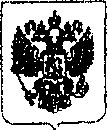 УСТЬ ОРДЫНСКИЙ БУРЯТСКИЙ АВТОНОМНЫЙ ОКРУГБАЯНДАЕВСКИЙ РАЙОНМУНИЦИПАЛЬНОЕ ОБРАЗОВАНИЕ «ХОГОТ»ГЛАВА АДМИНИСТРАЦИИПОСТАНОВЛЕНИЕОт  30 августа 2011 г.                                        № 49                                                       с. Хогот“Об утверждении инструкции о порядке сбора, хранения, транспортировки ртутьсодержащих ламп”        Во исполнение Федерального закона от 23.11.2009 года № 261-ФЗ «Об энергосбережении и о повышении энергетической необходимости о внесении изменений в отдельные законодательные акты Российской Федерации, в соответствии с требованиями Закона РФ №52-ФЗ от 30.03.1999 г. «О санитарно-эпидемиологическом благополучии населения», «Санитарных правил при обработке с ртутью, ее соединениями и приборами с ртутным заполнением» от 04.04.1988 г. № 4607-88 «Методическими рекомендациями по контролю за организацией текущей заключительной демеркуризацией и оценки ее эффективности» от31.12.1987 г. № 4515-87, руководствуясь Уставом МО «Хогот»:ПОСТАНОВЛЯЮ:Утвердить «Инструкцию о порядке сбора, хранения, транспортировки ртутьсодержащих ламп (отработанные, брак) на утилизацию» (Приложение №1).Настоящее постановление вступает в силу с момента опубликования в газете «Вестник МО «Хогот».Глава МО «Хогот»                                                    Захаров М.К.ПРИЛОЖЕНИЕ №1К постановлению главвыМО «Хогот» от 30.08.2011 №49
Инструкция о порядке сбора, хранения, использования,
обезвреживания, транспортирования и размещения отработанных ртуть
содержащих ламп в администрации муниципального образования
«Муниципальное образование «Хогот»Раздел 1. Общие положенияНастоящая Инструкция устанавливает в соответствии с Федеральным законом от 24.06.1998 N 89-ФЗ «Об отходах производства и потребления», Правилами обращения с отходами производства и потребления в части осветительных устройств, электрических ламп, ненадлежащие сбор, накопление, использование, обезвреживание, транспортирование и размещение которых может повлечь причинение вреда жизни, здоровью граждан, вреда животным, растениям и окружающей среде, утвержденными Постановлением Правительства Российской Федерации от 03.09.2010 N 681, Правилами благоустройства территории муниципального образования «Муниципальное образование «Хогот», утвержденными решением 25-й сессии Городского Совета депутатов муниципального образования «Муниципальное образование «Хогот» третьего созыва от 21.02.2008 N 143, требования по организации сбора, накопления, использования, обезвреживания, транспортирования и размещения отработанных ртутьсодержащих ламп в администрации муниципального образования «Муниципальное образование «Хогот» и является обязательной для исполнения должностными лицами и иными работниками администрации муниципального образования «Муниципальное образование «Хогот».
2. Понятия и термины, используемые в настоящей Инструкции, применяются в значении, установленном Правилами обращения с отходами производства и потребления в части осветительных устройств, электрических ламп, ненадлежащие сбор, накопление, использование, обезвреживание, транспортирование и размещение которых может повлечь причинение вреда жизни, здоровью граждан, вреда животным, растениям и окружающей среде, утвержденными Постановлением Правительства Российской Федерации от 03.09.2010 N 681.
Раздел 2. Порядок накопления, транспортировки, обезвреживания, использования и размещения отработанных ртутьсодержащих лампНакоплению в соответствии с настоящей Инструкцией подлежат осветительные устройства и электрические лампы с ртутным наполнением и содержанием ртути не менее 0,01 процента.
4. Порядок упаковки и хранения отработанных ртутьсодержащих ламп осуществляется в соответствии с требованиями ГОСТ 25834-83 «Лампы электрические. Маркировка, упаковка, транспортировка и хранение». Рекомендуется хранение в неповрежденной таре завода-изготовителя или в иной схожей таре (ящик, твердый короб) с повторным использованием мягких прокладок из картона, предохраняющих лампы от взаимного соприкосновения. Коробки должны быть надежно запечатаны и закреплены.
5. Накопление (сроком не более шести месяцев) отработанных ртутьсодержащих ламп производится раздельно от других видов отходов в недоступном для посторонних помещении, защищенном от воздействия химически агрессивных сред, атмосферных осадков, поверхностных и грунтовых вод и имеющем возможность для проветривания. Для временного хранения отработанных ламп в помещении устанавливаются поддоны, стеллажи или настилы так, чтобы минимальное расстояние от коробок, ящиков с отработанными лампами до пола и наружных стен было не менее 0,12 метров.
6. Не допускается совместное хранение поврежденных и неповрежденных отработанных ртутьсодержащих ламп. Для хранения поврежденных отработанных ртутьсодержащих ламп используется специальная тара, обеспечивающая герметичность и исключающая возможность загрязнения окружающей среды.
7.Не допускается самостоятельное обезвреживание, использование, транспортирование и размещение отработанных ртутьсодержащих ламп работниками администрации муниципального образования «Муниципальное образование «Хогот», а также их накопление в неустановленных для этих целей местах.
8.При накоплении отработанных ртутьсодержащих ламп запрещается:
а)размещать на картонных ящиках с лампами иные виды грузов;
б)выбрасывать отработанные ртутьсодержащие лампы в контейнеры для накопления твердых бытовых отходов;
в)привлекать к работе с отработанными ртутьсодержащими лампами лиц моложе 18 лет.
9.Максимальный срок накопления отработанных ртутьсодержащих ламп составляет шесть месяцев, после чего они подлежат передаче в специализированную организацию.
10.В месте хранения отработанных ртутьсодержащих ламп должна быть размещена информация о лице, ответственном за накопление отработанных ртутьсодержащих ламп с указанием фамилии, имени, отчества и контактного телефона.
11.Транспортировку, обезвреживание методами, обеспечивающими выполнение санитарно-гигиенических, экологических и иных требований, и размещение (хранение) отработанных ртутьсодержащих ламп администрации муниципального образования «Муниципальное образование «Хогот» осуществляет специализированная организация в соответствии с заключенным муниципальным контрактом.
12.Передачу отработанных ртутьсодержащих ламп специализированной организации осуществляет ответственный за сбор, накопление и передачу отработанных ртутьсодержащих ламп.
13.Передача отработанных ртутьсодержащих ламп специализированной организации должна быть подтверждена соответствующими документами (накладными, актами приема-передачи и т.п.).Раздел 3. Порядок учета при обращении с отработанными ртутьсодержащими лампами14.Ответственный за сбор, накопление и передачу отработанных ртутьсодержащих ламп в администрации муниципального образования «Муниципальное образование «Хогот» осуществляет ведение журнала первичного учета отработанных ртутьсодержащих ламп по форме, приведенной в приложении N 1 к настоящей Инструкции.
15.Заполнение журнала первичного учета отработанных ртутьсодержащих ламп осуществляется по мере образования, передачи специализированной организации, накопления отработанных ртутьсодержащих ламп.
16.Страницы журнала должны быть пронумерованы, прошнурованы, заверены и скреплены печатью.
17.Данные журнала первичного учета по итогам квартала в срок до 05 числа, следующего за отчетным кварталом, с приложением документов, подтверждающих передачу отработанных ртутьсодержащих ламп специализированной организации (в случае передачи), передаются в структурное подразделение, уполномоченное в администрации муниципального образования «Муниципальное образование «Хогот» на осуществление контроля за исполнением настоящей Инструкции. 
Раздел 4. Порядок действий при возникновении аварийной ситуации18.В случае возникновения в администрации муниципального образования «Муниципальное образование «Хогот» аварийной ситуации при обращении с ртутьсодержащими лампами, в частности боя ртутьсодержащей лампы (ламп), загрязненное помещение должно быть покинуто людьми.
Выполнение мероприятий в соответствии с настоящим пунктом обеспечивают должностные лица, ответственные за помещения, в которых произошла аварийная ситуация.
19.Должностные лица, ответственные за помещения, в которых произошла аварийная ситуация при обращении с ртутьсодержащими лампами, обязаны проинформировать о сложившейся аварийной ситуации ответственного за сбор, накопление и передачу отработанных ртутьсодержащих ламп в администрации муниципального образования «Муниципальное образование «Хогот».
20.Ответственный за сбор, накопление и передачу отработанных ртутьсодержащих ламп в администрации муниципального образования «Муниципальное образование «Хогот» принимает решение о способе обезвреживания ртутного загрязнения, а также при необходимости организует вызов специализированной организации для проведения комплекса мероприятий по обеззараживанию помещений.
21.В случае незначительного ртутного загрязнения обезвреживание может быть выполнено с помощью демеркуризационного комплекта, включающего в себя необходимые препараты (вещества) и материалы для очистки помещений от локальных ртутных загрязнений, не требующего специальных мер безопасности при использовании.
22.В случае значительного ртутного загрязнения или отсутствия демеркуризационного комплекта должен быть организован вызов специализированной организации для проведения комплекса мероприятий по обеззараживанию помещений.ПРИЛОЖЕНИЕ
к Инструкции по организации сбора,
 накопления, использования, обезвреживания,
 транспортирования и размещения отработанных ртутьсодержащих ламп
в администрации муниципального образования «Муниципальное образование «Хогот»

Журнал первичного учета
отработанных ртутьсодержащих ламп (ОРЛ)
в администрации муниципального образования «Муниципальное образование «Хогот»
за _______________ 20____г.месяцДата Наличие ОРЛ
на начало месяца Наличие ОРЛ
на начало месяца Образование ОРЛ Образование ОРЛ Передача ОРЛ Передача ОРЛ Передача ОРЛ Передача ОРЛ Наличие ОРЛ
на конец месяца Наличие ОРЛ
на конец месяца Марка (вид) ОРЛ Кол-во ОРЛ, шт.Марка (вид) ОРЛ Кол-во ОРЛ, шт.Марка (вид) ОРЛ Кол-во ОРЛ, шт.Наименование специализиро-ванной организации Реквизиты муниципаль-ного контракта и документа, подтвержда-ющего передачу ОРЛ Марка (вид) ОРЛ Кол-во ОРЛ, шт.1 2 3 4 5 6 7 8 9 10 11 